   студентов,  обучающихся по программам среднего профессионального образованияЗадачи заочного этапа 
для направления «Водный транспорт»Как решить?При решении задач мы рекомендуем пользоваться доступными источниками информации. Мы настоятельно рекомендуем решать задачи в команде без помощи сторонних экспертов. В случае необходимости или спорных ситуаций, Оргкомитет проведет удаленное он-лайн собеседование команды с экспертами по направлению.Как прислать решение?Решение необходимо заполнить в этом же файле ниже и загрузить документ в личном кабинете участника в формате .doc или .docx Название файла должно быть в формате: “Направление Название команды” (например: “Энергетика Электроники.doc”), приложенные файлы называются как: “Направление Название команды Приложение1..n.doc”Критерии оценкиВ эссе оценивается техническая точность, внимание к деталям, знание актуального рынка беспилотного транспорта.Эссе приносит команде от 0 до 100 баллов.За каждый правильный и исчерпывающий ответ теста даётся 10 баллов. Если ответ не был достаточно исчерпывающим (например, выбраны 2 из 3 правильных ответов), баллы не начисляются.ЭссеНапишите эссе (от 2 тысяч знаков без пробелов) о городе (размеры и местоположение выберите в соответствии с собственными предпочтениями), в котором 80% населения и 100% грузов перевозятся посредством беспилотного транспорта.Как выглядит дорожная система? Как осуществляется управление беспилотным транспортом? Какова вместимость транспорта? На каких принципах построена система предотвращения аварий? Каковы скорости перемещения по городу? Сколько процентов перевозок осуществляются наземным, сколько подземным, сколько воздушным, сколько водным транспортом?ТестКатамаран необходимо оборудовать системой предотвращения столкновений, для этого с каждой его стороны поставить по датчику, меряющему расстояние до препятствия. Бюджет ограничен: поскольку датчиков нужно много, одна единица не должна стоить дороже 300 рублей. Какие датчики вы выберете (отметьте правильные ответы в списке ниже подчеркиванием и обоснуйте свой выбор):ультразвуковой дальномерфоторезисторанемометракселерометрдатчик линииинфракрасный дальномер Одному из членов вашей команды на время необходимо стать электромонтажником. 
Перечислите в свободной форме, что должно лежать на его рабочем месте.Какие электронные компоненты изображены на этой схеме вспышки? 
(отметьте правильные ответы в списке ниже подчеркиванием и обоснуйте свой выбор)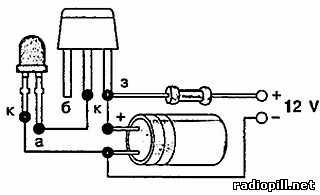 Керамический конденсатор Геркон Резистор Микросхема Транзистор Таймер Светодиод Собирая катамаран, вы поняли, что купленный моторчик рассчитан на напряжение 5 вольт, а аккумулятор выдаёт 7 вольт. 
Какие компоненты можно включить в цепь, чтобы понизить напряжение? 
(отметьте правильные ответы в списке ниже подчеркиванием и обоснуйте свой выбор)Резистор Конденсатор Катушку индуктивности Транзистор Что означает эта строка в прошивке катамарана? delay(50)
(отметьте правильные ответы в списке ниже подчеркиванием и кратко обоснуйте свой выбор)остановить выполнение программы на 50 миллисекундзапросить порт 50внешнее прерывание 50остановить выполнение программы на 50 секундуменьшить значение переменной на 50Ваш автономный корабль ориентируется по световому сигналу маяков и находит путь среди льдин. Какими датчиками его необходимо оснастить?
(приведите ответ в свободной форме с обоснованием, если необходимо)Выберите из представленных на рынке моделей микроконтроллер, управляющий ходовой частью вашего катамарана. Обоснуйте выбор.
(приведите ответ в свободной форме с обоснованием, если необходимо)Какие задачи по сборке модели встанут перед вами как перед командой? Опишите процесс сборки модели и работы каждого участника команды максимально подробно.
(приведите ответ в свободной форме с обоснованием, если необходимо)* Предложите схему ИК-приемника для приема сигнала от инфракрасного маяка.
(приведите ответ в свободной форме с обоснованием, если необходимо)